Государственный стандарт СССР ГОСТ 15825-80 (СТ СЭВ 22-73)
"Портландцемент цветной. Технические условия"
(утв. постановлением Госстроя СССР от 1 декабря 1980 г. N 182)Coloured portland cement. Technical requirementsВзамен ГОСТ 15825-70Срок введения с 1 января 1983 г. 1. Технические требования                                                2. Правила приемки                                                       3. Методы испытаний                                                      4. Упаковка, маркировка, транспортирование и хранение                    5. Гарантии изготовителя                                                Настоящий стандарт распространяется на цветной портландцемент, изготовляемый совместным тонким измельчением белого и цветного портландцементного клинкера, минеральных и органических красителей, гипса и активной минеральной добавки. Цветной портландцемент применяется для изготовления цветных бетонов, растворов, отделочных смесей и цементных красок.В стандарте полностью учтены требования стандарта СТ СЭВ 22-73.1. Технические требования1.1. По цвету портландцемент подразделяют на: красный, желтый, зеленый, голубой, розовый, коричневый и черный.1.2. По механической прочности портландцемент подразделяют на марки: 300, 400 и 500.1.3. Портландцемент должен изготовляться в соответствии с требованиями настоящего стандарта по технологическим регламентам, утвержденным в порядке, установленном министерством-изготовителем.1.4. Портландцемент должен содержать не менее 80% клинкера, не более 6% активной минеральной добавки, не более 15% минерального, искусственного или природного пигмента или не более 0,5% органического пигмента от массы цемента.1.4.1. Белый клинкер должен быть белизной не менее 68% абсолютной шкалы по ГОСТ 965-78.1.4.2. Допускается для портландцемента желто-красной гаммы и коричневого цвета применять отбеленный клинкер белизной не менее 40% абсолютной шкалы, а для черного - обыкновенный клинкер.1.4.3. Активные минеральные добавки осадочного происхождения белизной не менее 68% абсолютной шкалы должны удовлетворять требованиям ОСТ 21-9-74.Допускается для портландцемента желто-красной гаммы и коричневого и черного цветов применять добавки белизной не менее 40% абсолютной шкалы.1.4.4. Красящие пигменты должны обладать щелоче- и светостойкостью, не должны содержать примесей, оказывающих вредное влияние на морозостойкость и прочность цементного камня, и соответствовать нормативно-технической документации на пигменты и красители.1.4.5. Гипсовый камень должен удовлетворять требованиям ГОСТ 4013-74.1.5. По согласованию с потребителем допускается введение в портландцемент при его помоле поверхностно-активных пластифицирующих и гидрофобизирующих добавок в количестве не более 0,3% его массы в пересчете на сухое вещество.1.6. Допускается вводить в портландцемент специальные добавки, улучшающие его декоративные свойства, в количестве не более 2% массы цемента.1.7. Содержание окиси магния (MgO) в клинкере не должно быть более 5%, содержание свободной окиси кальция (СаО_св.) не должно быть более 1,5% по массе.1.8. Содержание ангидрида серной кислоты (SO3) в цветном портландцементе не должно быть более 3,5% массы цемента.1.9. Портландцемент должен быть однородным по цвету в пределах отгружаемой партии и сохранять свой цвет при тепловлажностной обработке и воздействии ультрафиолетовых лучей.1.10. Цвет портландцемента должен соответствовать эталону, утвержденному Минстройматериалов СССР.1.11. Эталоном служит образец портландцемента или цементная покраска. Образцы-эталоны утверждаются для каждого завода.1.12. Предел прочности образцов из цемента, изготовляемых и испытанных по ГОСТ 310.4-76 через 28 сут с момента изготовления, должен быть не менее значений, указанных в таблице.Взамен ГОСТ 310.4-76 с 1 июля 1983 г. принят ГОСТ 310.4-81 "Цементы. Методы определения предела прочности при изгибе и сжатии", утвержденный постановлением Госстроя СССР от 21 августа 1981 г. N 151┌──────────────────────┬────────────────────────────────────────────────┐│    Марка цемента     │           Предел прочности, кгс/см3            ││                      ├───────────────────────────┬────────────────────┤│                      │        при изгибе         │     при сжатии     │├──────────────────────┼───────────────────────────┼────────────────────┤│         300          │            45             │        300         │├──────────────────────┼───────────────────────────┼────────────────────┤│         400          │            55             │        400         │├──────────────────────┼───────────────────────────┼────────────────────┤│         500          │            60             │        500         │└──────────────────────┴───────────────────────────┴────────────────────┘1.13. Начало схватывания цемента должно наступать не ранее 45 мин, а конец - не позднее 12 ч от начала затворения.1.14. Цветной цемент должен показывать равномерность изменения объема при испытании образцов кипячением в воде.1.15. Тонкость помола цемента должна быть такой, чтобы при просеивании пробы сквозь сито с сеткой N 008 по ГОСТ 3584-73, проходило не менее 90% массы просеиваемой пробы.1.16. Цемент высшей категории качества должен удовлетворять следующим дополнительным требованиям:обладать стабильными показателями прочности при сжатии, коэффициент вариации прочности для цемента марок 300 и 400 должен быть не более 5%, а для цемента марок 500 - не более 3%.Красящие пигменты должны удовлетворять следующим нормативно-техническим документам:для цементов красного и розового цвета - руда железная красковая гематитовая по ТУ 14-9-71-74;для цементов голубого цвета - голубой фталоцианиновый пигмент по ГОСТ 6220-76;для пигментов желтого цвета - желтый железоокисный пигмент по ГОСТ 18172-80;для цементов зеленого цвета - зеленый фталоцианиновый пигмент по ТУ 6-14-488-76;для цементов коричневого цвета - смесь руды железной красковой гематитовой по ТУ 14-9-71-74 и пероксида по ТУ 14-9-50-73.2. Правила приемки2.1. Приемку цветного цемента производят по ГОСТ 22236-76. При этом количество цемента в партии не должно превышать 500 т и быть не более вместимости силоса.3. Методы испытаний3.1. Определение физико-механических свойств цемента производят по ГОСТ 310.1-76-ГОСТ 310.4-76.3.2. Химический анализ клинкера и цемента производят по ГОСТ 5382-73.3.2.1. Содержание в клинкере окиси магния (MgO) и содержание добавок в цементе устанавливают по данным текущего контроля производства.3.3. Проверку цвета цемента на соответствие эталону производят визуально сравнением интенсивности цвета цементной покраски или цементного порошка и эталона, находящихся друг от друга на расстоянии не более 5 см.3.3.1. Приготовление цементной покраски. 2-4 г казеина перемешивают с 50 см3 воды, выдерживают в течение 15-20 ч, затем добавляют 1-2 г углекислого натрия (Na2CO3) и при непрерывном перемешивании нагревают до 70°С, после чего смесь охлаждают; или одну объемную часть казеинового канцелярского клея перемешивают в двух объемных частях теплой воды температурой (40-45) °С в течение 5 мин и затем выдерживают при комнатной температуре в течение суток до образования прозрачного клеевого раствора. При наличии осадка полученный раствор освобождают от него путем декантации.В фарфоровой ступке шпателем смешивают 10 г цемента и клеевого раствора до получения сметанообразной массы. Для цветных цементов с фталоцианиновыми пигментами количество клеевого раствора составляет 4 см3, для всех остальных - 5,5 см3.Полученную цементную покраску наносят широкой мягкой кистью на плотную белую бумагу и подвергают естественной сушке.3.3.2. При проверке цвета непосредственно порошка цемента на соответствие эталону пробу испытуемого цемента массой не менее 10 г помещают на ровную поверхность, сверху накладывают стеклянную пластинку и легким нажимом выравнивают верхнюю поверхность слоя цемента, после чего стеклянную пластину удаляют.3.4. Определение белизны клинкера производят измерением его коэффициента отражения.В качестве эталона белизны применяют молочное стекло типа МС-20 с коэффициентом отражения не менее 95%.Пробу клинкера массой не менее 20 г измельчают в фарфоровой ступке до полного прохождения сквозь сито с сеткой N 008 по ГОСТ 3584-73 и затем измеряют коэффициент отражения на фотометре типа ФОУ или другом аналогичном приборе, оснащенном фотоэлектрической регистрацией коэффициента отражения. Коэффициент отражения клинкера измеряют без применения светофильтра.3.5. Определение стойкости цвета цемента производят на 6 образцах-лепешках из цементного теста нормальной густоты по ГОСТ 310.1-76. Две лепешки хранят на воздухе в качестве контрольных образцов, две лепешки подвергают тепловлажностной обработке, и две лепешки - ультрафиолетовому облучению.3.5.1. Тепловлажностную обработку цементных лепешек производят в бачке с водой. Через (24 +- 2) ч после изготовления лепешки помещают в бачок на решетку, воду в бачке доводят до кипения и кипятят в течение 4 ч. После охлаждения лепешки извлекают из бачка и вытирают. Образующуюся на лепешках пленку карбоната кальция (СаСО3) удаляют 0,01%-ным раствором соляной кислоты (HCl), затем лепешки промывают водой и сушат в сушильном шкафу в течение 2 ч при температуре не выше 60°С.3.5.2. Облучение лепешек ультрафиолетовыми лучами производят через (24 +- 2) ч после изготовления с помощью ртутно-кварцевой лампы мощностью (240 +- 20) Вт в течение 48 ч. Лепешки располагают на расстоянии 0,5 м от источника ультрафиолетового излучения и направляют на них световой поток под углом (45 +- 2)°.3.5.3. Стойкость цвета цемента определяют визуально сравнением цвета образцов-лепешек, подвергнутых тепловлажностной обработке и ультрафиолетовому облучению, с цветом контрольных образцов-лепешек.3.5.4. Коэффициент вариации V в процентах определяют по результатам испытаний цемента, произведенного за квартал, по следующей формуле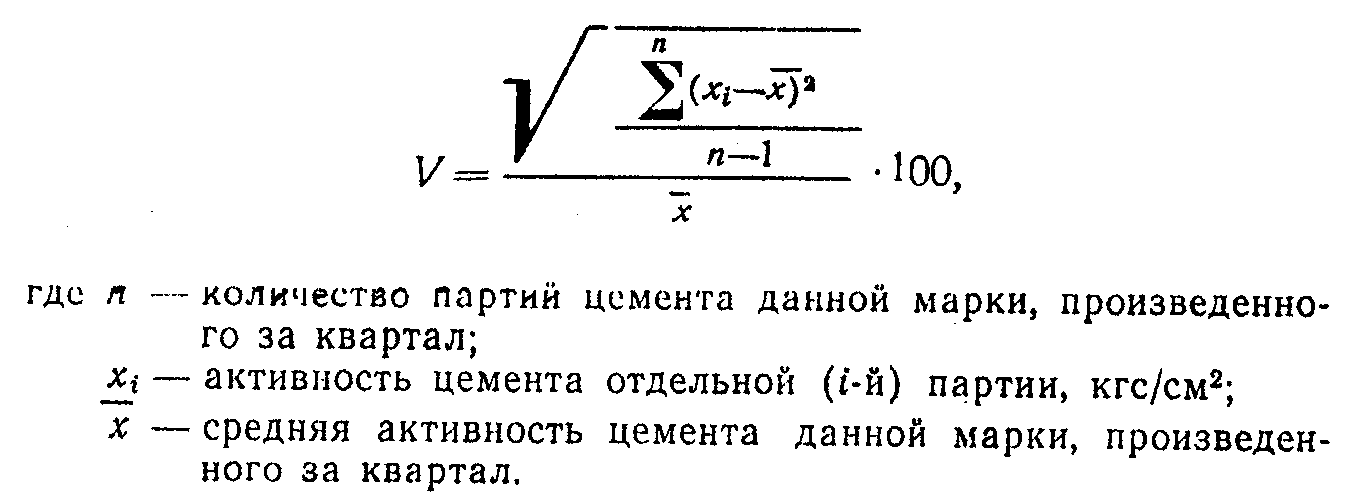 "Формула определения коэффициента вариации V в процентах"4. Упаковка, маркировка, транспортирование и хранение4.1. Упаковку, маркировку, транспортирование и хранение цемента осуществляют по ГОСТ 22237-76. Цемент упаковывают в бумажные мешки.В паспорте дополнительно указывают цвет цемента и номер эталона.4.2. Цветной портландцемент, доставляемый потребителю средствами водного транспорта, должен быть упакован в битумированные бумажные мешки по ГОСТ 2226-75 или отгружаться в контейнерах.Взамен ГОСТ 2226-75 постановлением Госстандарта СССР от 29 июня 1988 г. N 2501 с 1 января 1990 г. введен в действие ГОСТ 2226-884.3. При транспортировании и хранении цветной портландцемент должен быть защищен от влаги и загрязнения посторонними примесями.4.4. Цветной портландцемент должен транспортироваться и храниться раздельно по цветам и маркам и не должен смешиваться с цементом других видов.5. Гарантии изготовителя5.1. Изготовитель гарантирует соответствие цемента требованиям настоящего стандарта на момент получения его потребителем, но не более чем через месяц после изготовления, при соблюдении условий его транспортирования.